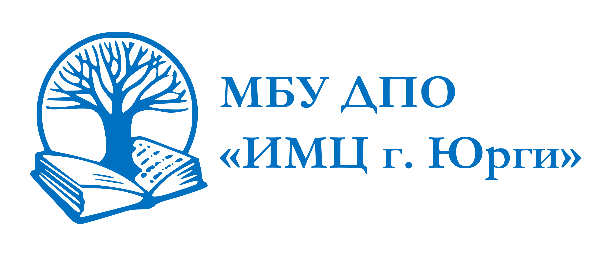 ВОРК-ШОП  «Интерактивные технологии: легко, просто, доступно»Цель: презентация опыта использования цифровых ресурсов и сервисов в образовательной деятельности дошкольного образовательного учреждения.Категории участников: педагогические работники дошкольных образовательных учреждений.Дата проведения: 10.04.2024г.Время проведения: 13.00ч.Место проведения: МБОУ «ОК №9 г.Юрги»(ДОУ №9, ул.Тургенева, 40б/4).ПРОГРАММА1. Цифровые технологии в дошкольном образовании. Спикер: Марышева Н.В., заведующий отделом мониторинга МБУ ДПО  «ИМЦ г.Юрги».2. Использование интерактивных технологий в речевом развитии детей.Спикер: О.В. Тамурко, С.А. Пустолак,  педагоги МБДОУ «ДСКВ № 41 «Почемучка».3. Создание интерактивной игры в PowerPoint. Спикер: Е.М. Батранина, воспитатель МБДОУ «ДСКВ № 41 «Почемучка».4. Использование новых современных форм обучения.Спикер: О.В. Борзова, воспитатель МБОУ «ОК № 9 г.Юрги» (ДС №9 «Город мастеров»).5. Искусственный интеллект в помощь педагогу.Спикер: Т.В.Сеткина, заместитель директора МБОУ «ОК № 9 г.Юрги» (ДС №9 «Город мастеров»).